 Little Bees Children Self Help Group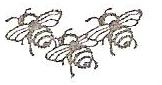 P.O. BOX 54048-00200, Nairobi Mobile: 0722-455222Email: slittlebees@yahoo.com 13th August 2012FROM: JOSE OTIENO  TO SPONSOR: EYDES MARIA  Dear Sponsor Eydes,RE: DAP REPORTS FROM MAY – JULY 2012Greetings from Jose at Little Bees Centre. Jose Otieno is also a polite slim boy, his few friends are all well in his class. Jose likes to play football with others, very good at the mid field. Jose is also “CAT WALK” young star, dos it very well. For the past three months he had running nose because of the cold weather, but he is doing okay now. I took him to the nearest dispensary and he is doing good. Thank you for Jose’s school fees.Yours sincerely, Lucy Odipo. 